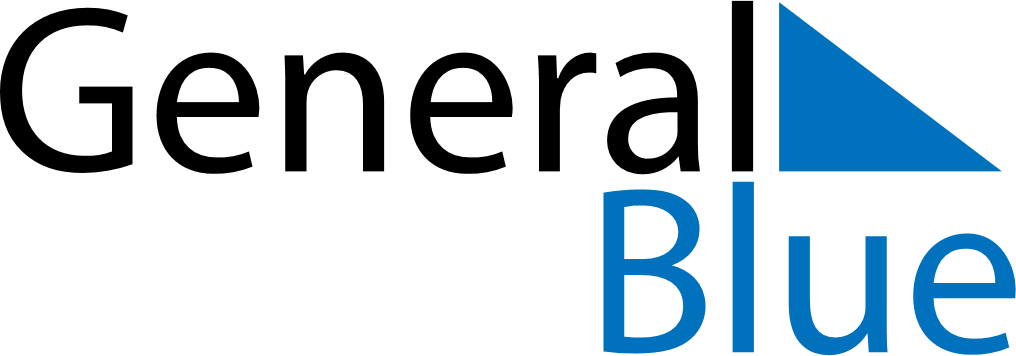 Daily PlannerDecember 9, 2024 - December 15, 2024Daily PlannerDecember 9, 2024 - December 15, 2024Daily PlannerDecember 9, 2024 - December 15, 2024Daily PlannerDecember 9, 2024 - December 15, 2024Daily PlannerDecember 9, 2024 - December 15, 2024Daily PlannerDecember 9, 2024 - December 15, 2024Daily Planner MondayDec 09TuesdayDec 10WednesdayDec 11ThursdayDec 12FridayDec 13 SaturdayDec 14 SundayDec 15MorningAfternoonEvening